Meldung zum inklusiven Bildungsangebot oder zum Bildungsangebot an einem Sonderpädagogischen Bildungs- und Beratungszentrumfür das Schuljahr 20     /20     Ich wünsche / Wir wünschen …					_________________________________________________Ort, Datum 				Unterschrift der Erziehungsberechtigten__Meldung zum inklusiven Bildungsangebot oder zum Bildungsangebot an einem Sonderpädagogischen Bildungs- und Beratungszentrum (SBBZ)Sehr geehrte Erziehungsberechtigte,der/die Gutachter/in hat Sie über die Ergebnisse der Diagnostik informiert.
Bei Ihrem Kind wurde ein Anspruch auf ein sonderpädagogisches Bildungsangebot festgestellt. Dieser kann sowohl in einem sonderpädagogischen Bildungs- und Beratungszentrum (SBBZ) mit dem entsprechenden Förderschwerpunkt als auch in einem inklusiven Bildungsangebot an einer allgemeinen Schule eingelöst werden.Inklusives Bildungsangebot: Eine umfassende Beratung können Sie durch die Begleitstelle Inklusion am Staatlichen Schulamt Göppingen erhalten.  
Bildungsangebot an einem Sonderpädagogischen Bildungs- und Beratungszentrum / in einer kooperativen Organisationsform des SBBZ: Eine umfassende Beratung können Sie durch das SBBZ sowie ebenfalls durch die Begleitstelle Inklusion erhalten.Die Begleitstelle Inklusion erreichen Sie unter der Tel. Nr. 07161 63-1515 sowie über die E-Mail-Adresse inklusion@ssa-gp.kv.bwl.de.Auf der Homepage des Staatlichen Schulamt (www.schulamt-goeppingen.de) erhalten Sie weitere Informationen und beispielsweise den Elternflyer zur inklusiven Beschulung. 

Den Eingang der Meldung zu einem inklusiven Bildungsangebot erwartet das Staatliche Schulamt bis zum 01. Februar des Kalenderjahres.Mit freundlichen GrüßenIhr Staatliches Schulamt GöppingenSchüler/in / KindSchüler/in / KindSchüler/in / KindSchüler/in / KindName: Vorname:Vorname:männlich weiblich diversGeburtsdatum, Geburtsort:Staatsangehörigkeit:Staatsangehörigkeit:Staatsangehörigkeit:ErziehungsberechtigteErziehungsberechtigteErziehungsberechtigteErziehungsberechtigteErziehungsberechtigte/r:Erziehungsberechtigte/r:Erziehungsberechtigte/r:Erziehungsberechtigte/r:ggf. andere Erziehungs- oder Sorgeberechtigte: ggf. andere Erziehungs- oder Sorgeberechtigte: ggf. andere Erziehungs- oder Sorgeberechtigte: ggf. andere Erziehungs- oder Sorgeberechtigte: Straße, PLZ Wohnort:Straße, PLZ Wohnort:Straße, PLZ Wohnort:Straße, PLZ Wohnort:Tel., E-Mail: (*)Tel., E-Mail: (*)Tel., E-Mail: (*)Tel., E-Mail: (*)(*) freiwillige AngabenDerzeitige BildungseinrichtungDerzeitige BildungseinrichtungDerzeitige BildungseinrichtungDerzeitige BildungseinrichtungName, Anschrift:Name, Anschrift:Klassenstufe/Schulbesuchsjahr:Klassenstufe/Schulbesuchsjahr:Bei Schulanfängern: Zuständige GrundschuleBei Schulanfängern: Zuständige GrundschuleBei Schulanfängern: Zuständige GrundschuleBei Schulanfängern: Zuständige GrundschuleSchulname, Ort:Schulname, Ort:Schulname, Ort:Schulname, Ort:Sonderpädagogischer Bildungsanspruch (laut Gutachten): Lernen  Sprache  Geistige Entwicklung Emotionale und soziale Entwicklung im Bildungsgang      		 körperliche und motorische Entwicklung im Bildungsgang       Hören im Bildungsgang       Sehen im Bildungsgang       ein inklusives Bildungsangebot – wenn möglich an folgender Schule*: 
       		(Schulname und Ort) ein Bildungsangebot am SBBZ**:       		(Schulname und Ort)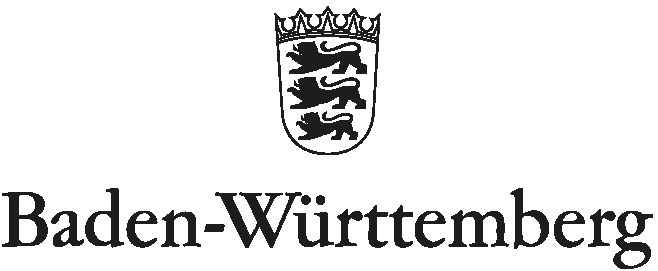 STAATLICHES SCHULAMT GÖPPINGENStaatl. Schulamt GöppingenBurgstr. 14 - 1673033 GöppingenTel.:	07161 63-1500 / Fax: 07161 63-1575 / 
inklusion@ssa-gp.kv.bwl.de / poststelle@ssa-gp.kv.bwl.de 